Da restituire via mail all’indirizzo: segreteria@odcec.bs.it, entro il 31/01/2020Il sottoscritto ................. iscritto all'Ordine di.....................n….... residente in ........... con studio in 

............................................................................................dichiara di possedere i seguenti requisiti: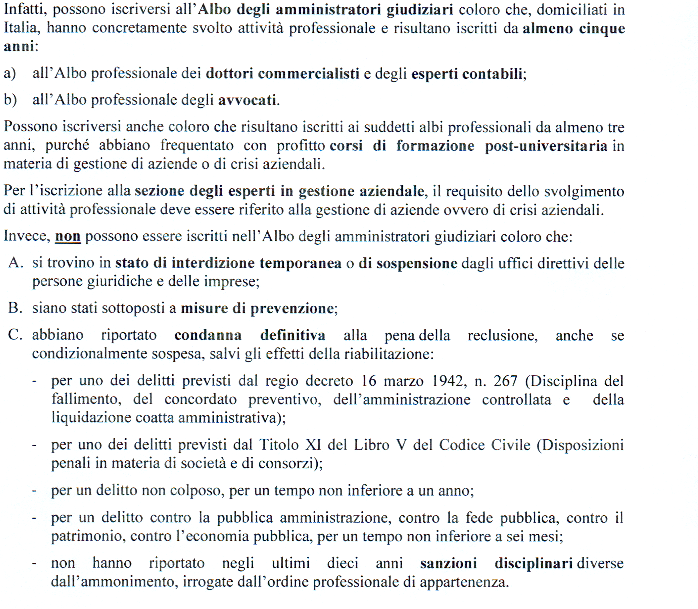 dichiara di aver stipulato idonea assicurazione con la compagnia
 
..................................................................................................n............................................dichiara la propria disponibilità ad assumere l'incarico di Amministratore Giudiziario.In fede 
 Firma